ПОЯСНЮВАЛЬНА ЗАПИСКА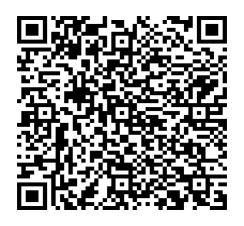 № ПЗН-67881 від 25.06.2024до проєкту рішення Київської міської ради:Про надання КИЇВСЬКОМУ КОМУНАЛЬНОМУ ОБ'ЄДНАННЮ ЗЕЛЕНОГО БУДІВНИЦТВА ТА ЕКСПЛУАТАЦІЇ ЗЕЛЕНИХ НАСАДЖЕНЬ МІСТА «КИЇВЗЕЛЕНБУД» земельної ділянки в постійне користування для утримання скверу на вул. Ованеса Туманяна у Дніпровському районі міста КиєваЮридична особа:Відомості про земельну ділянку (кадастровий № 8000000000:63:018:0091).Обґрунтування прийняття рішення.Відповідно до статей 9, 123 Земельного кодексу України, враховуючи, що земельна ділянка зареєстрована в Державному земельному кадастрі (витяг з Державного земельного кадастру про земельну ділянку від 25.06.2024 № НВ-0001542062024) право комунальної власності територіальної громади міста Києва на яку зареєстровано в установленому порядку (право власності зареєстровано в Державному реєстрі речових прав на нерухоме майно 05.03.2024, номер відомостей про речове право 54065887), Департаментом земельних ресурсів виконавчого органу Київської міської ради (Київської міської державної адміністрації) розроблено проєкт рішення Київської міської ради щодо передачі земельної ділянки у користування без зміни її меж та цільового призначення без складання документації із землеустрою.Мета прийняття рішення.Метою прийняття рішення є забезпечення реалізації встановленого Земельним кодексом України права особи на оформлення права користування на землю. Особливі характеристики ділянки.Стан нормативно-правової бази у даній сфері правового регулювання.Загальні засади та порядок передачі земельних ділянок у користування зацікавленим особам визначено Земельним кодексом України та Порядком набуття прав на землю із земель комунальної власності у місті Києві, затвердженим рішенням Київської міської ради від 20.04.2017 № 241/2463.Проєкт рішення не містить інформацію з обмеженим доступом у розумінні статті 6 Закону України «Про доступ до публічної інформації».Проєкт рішення не стосується прав і соціальної захищеності осіб з інвалідністю та не матиме впливу на життєдіяльність цієї категорії.Фінансово-економічне обґрунтування.Реалізація рішення не потребує додаткових витрат міського бюджету.Відповідно до Податкового кодексу України та Положення про плату за землю в місті Києві, затвердженого рішенням Київської міської ради від 23.06.2011 № 242/5629 «Про встановлення місцевих податків і зборів у м. Києві» (зі змінами та доповненнями) розрахунковий розмір земельного податку складатиме: 27 565 грн 11 коп (1 %).Прогноз соціально-економічних та інших наслідків прийняття рішення.Наслідками прийняття розробленого проєкту рішення стане реалізація зацікавленою особою своїх прав щодо користування земельною ділянкою.Доповідач: директор Департаменту земельних ресурсів Валентина ПЕЛИХ НазваКИЇВСЬКЕ КОМУНАЛЬНЕ ОБ'ЄДНАННЯ ЗЕЛЕНОГО БУДІВНИЦТВА ТА ЕКСПЛУАТАЦІЇ ЗЕЛЕНИХ НАСАДЖЕНЬ МІСТА «КИЇВЗЕЛЕНБУД»  Перелік засновників (учасників)КИЇВСЬКА МІСЬКА ДЕРЖАВНА АДМІНІСТРАЦІЯ, Код ЄДРПОУ:00022527, Україна, 01044, місто Київ,вул. Хрещатик, 36 Кінцевий бенефіціарний власник (контролер) Відсутній Реєстраційний номер:від 19.06.2024 № 616684464 Місце розташування:м. Київ, р-н Дніпровський, вул. Ованеса Туманяна Площа:0,2028 га Вид та термін    користування:право в процесі оформлення (постійне користування) Категорія земель:землі рекреаційного призначення Цільове призначення:07.08 земельні ділянки загального користування, які використовуються як зелені насадження загального користування (для утримання скверу)Нормативна грошова оцінка (за попереднім розрахунком*)2 756 510 грн 76 коп. *Наведені розрахунки нормативної грошової оцінки не є остаточними і будуть уточнені    відповідно до вимог чинного законодавства при оформленні права на земельну ділянку. *Наведені розрахунки нормативної грошової оцінки не є остаточними і будуть уточнені    відповідно до вимог чинного законодавства при оформленні права на земельну ділянку. Наявність будівель і   споруд на ділянці:Земельна ділянка вільна від капітальної забудови. Наявність ДПТ:Рішенням Київської міської ради від 14.07.2016 № 728/728 затверджено детальний план території в межах                             просп. Возз’єднання, залізниці, просп. Броварського, Русанівського каналу у Дніпровському районі м. Києва Функціональне   призначення згідно з  Генпланом:Відповідно до Генерального плану міста Києва та проекту планування його приміської зони на період до 2020 року, затвердженого рішенням Київської міської ради від 28.03.2002 № 370/1804, земельна ділянка за функціональним призначенням належить частково до території зелених насаджень загального користування (існуючі) та частково до території житлової забудови багатоповерхової (існуючі). Правовий режим:Земельна ділянка належить до земель комунальної власності територіальної громади міста Києва, право власності зареєстровано у Державному реєстрі речових прав на нерухоме майно 05.03.2024, номер відомостей про речове право 54065887 (інформація з Державного реєстру речових прав на нерухоме майно від 19.06.2024 № 383596183). Розташування в зеленій  зоні:Відповідно до Генерального плану міста Києва та проекту планування його приміської зони на період до 2020 року, затвердженого рішенням Київської міської ради від 28.03.2002 № 370/1804, земельна ділянка за функціональним призначенням належить частково до території зелених насаджень загального користування. Інші особливості:Земельна ділянка з кадастровим номером 8000000000:63:018:0091 сформована на виконання Міської цільової програми використання та охорони земель міста Києва на 2019-2021 роки, затвердженої рішенням Київської міської ради від 04.12.2018 № 229/6280, та зареєстрована у Державному земельному кадастрі на підставі технічної документації із землеустрою щодо інвентаризації земель на території кадастрового кварталу 63:018.Рішенням Київської міської ради від 02.11.2023 № 7208/7249  «Про затвердження технічних документацій із землеустрою щодо інвентаризації земель» затверджено технічну документацію із землеустрою щодо інвентаризації земель на території кадастрового кварталу 63:018, обмеженого                вулицею Туманяна Ованеса, вулицею Євгена Сверстюка та провулком Дзиги Вертова у Дніпровському районі м. Києва, що включає земельну ділянку з кадастровим номером 8000000000:63:018:0091 (код виду цільового призначення − 07.08 земельні ділянки загального користування, які використовуються як зелені насадження загального користування.Земельна ділянка з кадастровим номером 8000000000:63:018:0091 потрапляє в межі території, якій рішенням Київської міської ради від 13.11.2013 № 452/9940 надано статус скверу.Згідно з частиною першою статті 123 Земельного кодексу України надання у користування земельної ділянки, зареєстрованої в Державному земельному кадастрі відповідно до Закону України «Про Державний земельний кадастр» право власності на яку зареєстровано у Державному реєстрі речових прав на нерухоме майно, без зміни її меж та цільового призначення здійснюється без складення документації із землеустрою.Відтак, враховуючи те, що земельна ділянка зареєстрована в Державному земельному кадастрі, а також те, що право комунальної власності на вказану земельну ділянку зареєстровано в Державному реєстрі речових прав на нерухоме майно, зазначеним проєктом рішення передбачається передати у постійне користування земельну ділянку без зміни її меж та цільового призначення.Зазначаємо, що Департамент земельних ресурсів не може перебирати на себе повноваження Київської міської ради та приймати рішення про надання або відмову в наданні в постійне користування земельної ділянки, оскільки відповідно до  пункту 34 частини першої статті 26 Закону України «Про місцеве самоврядування в Україні» та статей 9, 122 Земельного кодексу України такі питання вирішуються виключно на пленарних засіданнях сільської, селищної, міської ради.Зазначене підтверджується, зокрема, рішеннями Верховного Суду від 28.04.2021 у справі № 826/8857/16, від 17.04.2018 у справі № 826/8107/16, від 16.09.2021 у справі № 826/8847/16. Зважаючи на вказане, цей проєкт рішення направляється для подальшого розгляду Київською міською радою відповідно до її Регламенту.Директор Департаменту земельних ресурсівВалентина ПЕЛИХ